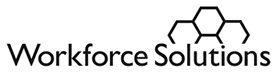 FechaTítulo, Nombre y ApellidoDirecciónCiudad, Estado, Código PostalEstimado/a Título y Apellido: Lo invitamos a venir a  Solutions.  En  Solutions-__________ (insertar nombre de oficina) estamos listos para ayudarlo a conseguir trabajo, mantenerlo o conseguir un empleo mejor.¿Qué podemos ofrecerle? Solutions le ofrece diversos servicios –sin cargo– que le puedan interesar.  Dichos servicios incluyen derivaciones directas a empleos que se ajusten a sus calificaciones y orientación acerca de cómo conseguir el trabajo indicado para usted. También podemos ayudarlo a obtener apoyo económico para cubrir los gastos de cuidado de niños.¿Por qué nos ponemos en contacto con usted?  Usted puede recibir ayuda en efectivo del programa TANF sólo por un número limitado de meses. ¡Esperamos que le de a  Solutions la oportunidad de ayudarlo a encontrar un buen trabajo!Por favor, visite la oficina de  Solutions en ________________, de lunes a viernes a las XX:XX tt para asistir a un breve taller acerca de cómo podemos ayudarlo a encontrar trabajo mientras recibe los beneficios. Si usted prefiere, puede acercarse a hablar con uno de nuestros asesores laborales en cualquier momento de lunes a viernes de .m. a 5 p.m.Si usted ya está trabajando o no puede asistir por algún otro motivo, por favor llámeme al xxx.xxx.xxxx.  Si debe dejar un mensaje, hágalo en forma detallada y deje un número de teléfono para que pueda contactarlo en caso de ser necesario.Le agradecemos por trabajar con nosotros y esperamos tener noticias de usted.Atentamente, NombreTítulo